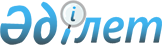 Қазақстан Республикасы Ауыл шаруашылығы министрiнiң кейбiр бұйрықтарына өзгерістер енгізу туралыҚазақстан Республикасы Ауыл шаруашылығы министрінің м.а. 2023 жылғы 27 желтоқсандағы № 466 бұйрығы. Қазақстан Республикасының Әділет министрлігінде 2023 жылғы 29 желтоқсанда № 33843 болып тіркелді
      ЗҚАИ-ның ескертпесі!
      Осы бұйрықтың қолданысқа енгізілу тәртібін 4-т. қараңыз.
      БҰЙЫРАМЫН:
      1. Қоса беріліп отырған Қазақстан Республикасы Ауыл шаруашылығы министрiнiң өзгерістер енгізілетін кейбір бұйрықтарының тізбесі бекітілсін.
      2. Қазақстан Республикасы Ауыл шаруашылығы министрлігі Ветеринариялық бақылау және қадағалау комитеті заңнамада белгіленген тәртіппен:
      1) осы бұйрықтың Қазақстан Республикасы Әділет министрлігінде мемлекеттік тіркелуін;
      2) осы бұйрық ресми жарияланғаннан кейін оның Қазақстан Республикасы Ауыл шаруашылығы министрлігінің интернет-ресурсында орналастырылуын қамтамасыз етсін.
      3. Осы бұйрықтың орындалуын бақылау жетекшілік ететін Қазақстан Республикасының ауыл шаруашылығы вице-министріне жүктелсін.
      4. Осы бұйрық алғашқы ресми жарияланған күнінен кейін күнтізбелік алпыс күн өткен соң қолданысқа енгізіледі.
      "КЕЛІСІЛДІ"
      Қазақстан Республикасы
      Ұлттық экономика министрлігі
      "КЕЛІСІЛДІ"
      Қазақстан Республикасы
      Цифрлық даму, инновациялар және 
      аэроғарыш өнеркәсібі министрлігі Қазақстан Республикасы Ауыл шаруашылығы министрiнiң өзгерістер енгізілетін кейбір бұйрықтарының тізбесі
      1. "Диагностикалық зерттеулерді жургізу қағидасын бекіту туралы" Қазақстан Республикасы Ауыл шаруашылығы министрінің 2014 жылғы 11 маусымдағы № 16-07/296 бұйрығына (Нормативтік құқықтық актілерді мемлекеттік тіркеу тізілімінде № 9578 болып тіркелген):
      тақырыбы мынадай редакцияда жазылсын:
      "Диагностикалық зерттеулер жүргізу қағидаларын бекіту туралы";
      кіріспесі мынадай редакцияда жазылсын:
      "Ветеринария туралы" Қазақстан Республикасы Заңының 8-бабы 46-24) тармақшасына сәйкес БҰЙЫРАМЫН:";
      1-тармақ мынадай редакцияда жазылсын:
      "1. Қоса беріліп отырған Диагностикалық зерттеулер жүргізу қағидалары бекітілсін.";
      көрсетілген бұйрықпен бекітілген Диагностикалық зерттеулерді жүргізу қағидасында:
      тақырыбы мынадай редакцияда жазылсын:
      "Диагностикалық зерттеулер жүргізу қағидалары";
      1-тармақ мынадай редакцияда жазылсын:
      "1. Осы Диагностикалық зерттеулер жүргізу қағидалары (бұдан әрі – Қағидалар) "Ветеринария туралы" Қазақстан Республикасы Заңының 8-бабы 46-24) тармақшасына сәйкес әзірленді және диагностикалық зерттеулер жүргізу тәртібін айқындайды.".
      2. "Жануарлар өсіруді, жануарларды, жануарлардан алынатын өнім мен шикізатты дайындауды (союды), сақтауды, қайта өңдеуді және өткізуді жүзеге асыратын өндіріс объектілеріне, сондай-ақ ветеринариялық препараттарды, жемшөп пен жемшөп қоспаларын өндіру, сақтау және өткізу жөніндегі ұйымдарға есептік нөмірлер беру қағидаларын бекіту туралы" Қазақстан Республикасы Ауыл шаруашылығы министрінің 2015 жылғы 23 қаңтардағы № 7-1/37 бұйрығында (Нормативтік құқықтық актілерді мемлекеттік тіркеу тізілімінде № 10466 болып тіркелген):
      көрсетілген бұйрықпен бекітілген Жануарлар өсіруді, жануарларды, жануарлардан алынатын өнім мен шикізатты дайындауды (союды), сақтауды, қайта өңдеуді және өткізуді жүзеге асыратын өндіріс объектілеріне, сондай-ақ ветеринариялық препараттарды, жемшөп пен жемшөп қоспаларын өндіру, сақтау және өткізу жөніндегі ұйымдарға есептік нөмірлер беру қағидаларында:
      3-тармақтың 1) тармақшасы алып тасталсын;
      11-тармақ мынадай редакцияда жазылсын:
      "11. Өндіріс объектісіндегі қызмет тоқтатылған (уақытша тоқтатылған) кезде көрсетілетін қызметті алушы өндіріс объектісін есептен шығаруға бастамашылық жасайды және өндіріс объектісіндегі қызмет тоқтатылған (уақытша тоқтатылған) сәттен бастап 5 (бес) жұмыс күні ішінде осы Қағидаларға 5-қосымшаға сәйкес нысан бойынша өндіріс объектісіндегі қызметті тоқтату (уақытша тоқтату) туралы өтініш береді.
      Өндіріс объектісіндегі қызметті тоқтату (уақытша тоқтату) туралы өтінішті көрсетілетін қызметті беруші өтініш тіркелген сәттен бастап 1 (бір) жұмыс күні ішінде қарайды және "e-Agriculture" агроөнеркәсіптік кешен салаларын басқарудың бірыңғай автоматтандырылған жүйесі" ақпараттық жүйесінде (бұдан әрі – ақпараттық жүйе) өндіріс объектісінің мәртебесін өзгертуді жүзеге асырады.";
      көрсетілген Қағидаларға 6-қосымша осы Қазақстан Республикасы Ауыл шаруашылығы министрінің өзгерістер енгізілетін кейбір бұйрықтарының тізбесіне (бұдан әрі – Тізбе) 1-қосымшаға сәйкес жаңа редакцияда жазылсын.
      3. "Ветеринариялық құжаттарды беру қағидаларын және олардың бланкілеріне қойылатын талаптарды бекіту туралы" Қазақстан Республикасы Ауыл шаруашылығы министрінің 2015 жылғы 21 мамырдағы № 7-1/453 бұйрығында (Нормативтік құқықтық актілерді мемлекеттік тіркеу тізілімінде № 11898 болып тіркелген):
      көрсетілген бұйрықпен бекітілген Ветеринариялық құжаттарды беру қағидаларында және олардың бланкілеріне қойылатын талаптарда:
      көрсетілген Қағидаларға 13-қосымша осы Тізбеге 2-қосымшаға сәйкес жаңа редакцияда жазылсын. Өндіріс объектісінің қызмет түрі мен нөмірін қамтитын кодтан тұратын есептік нөмір Ветеринариялық анықтама/ Ветеринарная справка № 00-00-00
      Үй, жабайы, зертханалық, теңіз жануарларының барлық түрлеріне, балараларға,
      тұқымдық ұрыққа, эмбриондарға, инкубациялық жұмыртқаларға, балық уылдырығына
      /на все виды домашних, диких, лабораторных, морских животных, пчел, сперму
      производителей, эмбрионы, инкубационное яйцо, икру рыбы
      ____________________________________________________________________
      ____________________________________________________________________
      облыс, аудан (қала), ауылдық округ/ область, район (город), сельский округ
      ____________________________________________________________________
      ____________________________________________________________________
      ветеринариялық анықтаманы берген мемлекеттік ұйымның немесе өндірістік бақылау
      бөлімшесінің атауы, мекенжайы _____________________________
      ___________________________________________________________________/
      наименование государственной организации или подразделения производственного
      контроля, выдавшего ветеринарную справку, адрес
      _____________________________________________________________________
      _____________________________________________________________________
      Ветеринариялық анықтама берілді/ Ветеринарная справка выдана
      _____________________________________________________________________
      _____________________________________________________________________
      жеке тұлғаның аты-жөні, тегі, жеке сәйкестендiру нөмiрi, заңды тұлғаның атауы,
      бизнес-сәйкестендiру нөмiрi, мекенжайы, объектіні есепке алу нөмірі
      ___________________________________________________________________
      ____________________________________________________________________
      / инициалы, фамилия физического лица, индивидуальный идентификационный номер,
      наименование юридического лица, бизнес-идентификационный номер, адрес, учетный
      номер объекта _______________________________________
      ___________________________________________________________________
      Ветеринариялық қарап-тексеру кезінде _______________жіберілуі тиіс/при
      ветеринарном осмотре подлежащих к отправке ____________________________
      Саны/ количество ____________ бас (орын, данасы) / голов (мест, штук).
      5 (бес) бастан астам малды тасымалдағанда, олардың тізімі жасалады, ол тізімге
      ветеринариялық дәрігер қол қояды және ол осы анықтаманың ажырамас бөлігі болып
      табылады / При перевозке более 5 (пяти) голов составляют список животных, который
      подписывается ветеринарным врачом и является неотъемлемой частью данной справки
      / Баларалар ұясымен (балара ұясы), балара қораптары (ұясымен, ұясыз), аналық аралар
      / Улей с пчелами (пчелиная семья), пчелопакеты (сотовые, безсотовые), пчелиные
      матки. 
      Ветеринариялық қарап-тексеруден өткен жануарлар, инфекциялық аурулар бойынша
      саламатты елді мекеннен (шаруашылықтан) шығарылып, мына бағытқа жіберілді /
      животные, подвергнутые ветеринарному осмотру, выходят из населенного пункта
      (хозяйства) благополучного по инфекционным болезням и
      направляются_______________________________________________________
      ____________________________________________________________________
      ____________________________________________________________________
      межелі пункт және сатып алушы/пункт назначения и покупатель
      ________________________________________________________________
      ___________________________________________________________________
      Не үшін жіберілді/для чего отправлен_______________________________
      бордақылауға, өсіруге, союға, сатуға / для откорма, разведения, убоя, продажи
      ____________________________________________________________________
      Көліктің түрі және баратын жері/вид транспорта и следует ______________
      теміржол, су, автомобиль, әуе көліктерімен, автомобильдің нөмірі, вагонның нөмірі,
      кеменің аты, рейстің нөмірі ________________________________
      __________________________________________________________________ /
      железнодорожным, водным, автомобильным, воздушным транспортом, номер
      автомобиля, номер вагона, название судна, номер
      рейса______________________________________________________________
      ____________________________________________________________________
      Бағыты бойынша/ по маршруту _________________________________________ 
      ____________________________________________________________________ 
      негізгі жүру пункттерін немесе станцияларды және тиеу-түсіру пунктерін
      көрсету______________________________________________________________
      ____________________________________________________________________ 
      /указать основные пункты следования или станции, и погрузочно-разгрузочные
      пункты_______________________________ 
      Ерекше белгілер:/ Особые отметки: _____________________________________ 
      аса қауіпті, инфекциялық аурулармен ауыратын жануарларды жөнелту, ерекше
      жағдайларда және арнайы рұқсат (нұсқау) бойынша тасымалдау кезінде, кім бергені,
      нөмірі мен күні толтырылады __________________
      ____________________________________________________________________ 
      / заполняется при отправке животных, больных особо опасными, заразными
      заболеваниями, перевозке в особых условиях и по специальному разрешению
      (указанию), кем оно дано, номер и дата _______________________________
      _________________________________________________________________
      ___________________________________________
      лауазымы, аты-жөні, тегі, қолы/должность, инициалы, фамилия, подпись
      ____________________________________ 
      20 ___ жылғы/года "___" ________________
      көшірмесі/копия
      Ветеринариялық анықтама/ Ветеринарная справка № 00-00-00
      Үй, жабайы, зертханалық, теңіз жануарларының барлық түрлеріне, балараларға,
      тұқымдық ұрыққа, эмбриондарға, инкубациялық жұмыртқаларға, балық уылдырығына
      /на все виды домашних, диких, лабораторных, морских животных, пчел, сперму
      производителей, эмбрионы, инкубационное яйцо, икру
      рыбы_______________________________________________________________ 
      ____________________________________________________________________
      облыс, аудан (қала), ауылдық округ/ область, район (город), сельский округ
      ____________________________________________________________________
      ____________________________________________________________________
      ветеринариялық анықтаманы берген мемлекеттік ұйымның немесе өндірістік бақылау
      бөлімшесінің атауы, мекенжайы _____________________________
      ___________________________________________________________________/
      наименование государственной организации или подразделения производственного
      контроля, выдавшего ветеринарную справку, адрес
      _____________________________________________________________________
      _____________________________________________________________________
      Ветеринариялық анықтама берілді/ Ветеринарная справка выдана
      _____________________________________________________________________
      _____________________________________________________________________
      жеке тұлғаның аты-жөні, тегі, жеке сәйкестендiру нөмiрi, заңды тұлғаның атауы,
      бизнес-сәйкестендiру нөмiрi, мекенжайы, объектіні есепке алу нөмірі
      ___________________________________________________________________
      ____________________________________________________________________
      / инициалы, фамилия физического лица, индивидуальный идентификационный номер,
      наименование юридического лица, бизнес-идентификационный номер, адрес, учетный
      номер объекта _______________________________________
      ___________________________________________________________________
      Ветеринариялық қарап-тексеру кезінде ______________жіберілуі тиіс/при
      ветеринарном осмотре подлежащих к отправке ____________________________
      Саны/ количество ____________ бас (орын, данасы) / голов (мест, штук).
      5 (бес) бастан астам малды тасымалдағанда, олардың тізімі жасалады, ол тізімге
      ветеринариялық дәрігер қол қояды және ол осы анықтаманың ажырамас бөлігі болып
      табылады / При перевозке более 5 (пяти) голов составляют список животных, который
      подписывается ветеринарным врачом и является неотъемлемой частью данной справки
      / Баларалар ұясымен (балара ұясы), балара қораптары (ұясымен, ұясыз), аналық аралар
      / Улей с пчелами (пчелиная семья), пчелопакеты (сотовые, безсотовые), пчелиные
      матки.
      Ветеринариялық қарап-тексеруден өткен жануарлар, инфекциялық аурулар бойынша
      саламатты елді-мекеннен (шаруашылықтан) шығарылып, мына бағытқа жіберілді /
      животные, подвергнутые ветеринарному осмотру, выходят из населенного пункта
      (хозяйства) благополучного по инфекционным болезням и
      направляются_______________________________________________________
      ____________________________________________________________________
      ____________________________________________________________________ 
      межелі пункт және сатып алушы/пункт назначения и покупатель
      ________________________________________________________________
      ___________________________________________________________________
      Не үшін жіберілді/для чего отправлен_______________________________ 
      бордақылауға, өсіруге, союға, сатуға / для откорма, разведения, убоя, продажи
      ____________________________________________________________________
      Көліктің түрі және баратын жері/вид транспорта и следует __________________ 
      теміржол, су, автомобиль, әуе көліктерімен, автомобильдің нөмірі, вагонның нөмірі,
      кеменің аты, рейстің нөмірі ________________________________
      __________________________________________________________________ /
      железнодорожным, водным, автомобильным, воздушным транспортом, номер
      автомобиля, номер вагона, название судна, номер
      рейса______________________________________________________________
      ____________________________________________________________________
      Бағыты бойынша/ по маршруту _________________________________________ 
      ____________________________________________________________________ 
      негізгі жүру пункттерін немесе станцияларды және тиеу-түсіру пунктерін
      көрсету______________________________________________________________
      ____________________________________________________________________ 
      /указать основные пункты следования или станции, и погрузчно-разгрузочные
      пункты_______________________________ 
      Ерекше белгілер:/ Особые отметки: _____________________________________ 
      аса қауіпті, инфекциялық аурулармен ауыратын жануарларды жөнелту, ерекше
      жағдайларда және арнайы рұқсат (нұсқау) бойынша тасымалдау кезінде, оны кім
      бергені, нөмірі мен күні толтырылады __________________
      ____________________________________________________________________ 
      / заполняется при отправке животных, больных особо опасными, заразными
      заболеваниями, перевозке в особых условиях и по специальному разрешению
      (указанию), кем оно дано, номер и дата _______________________________
      _________________________________________________________________
      ___________________________________________
      лауазымы, аты-жөні, тегі, қолы/должность, инициалы, фамилия, подпись
      ____________________________________ 
      20 ___ жылғы/года "___" ________________
      Ветеринариялық анықтама/ Ветеринарная справка № 00-00-00
      Үй және жабайы жануарлардың еті мен ет өнімдеріне, құсты етіне, сүт және сүт
      өнімдеріне, балық және балық өнімдеріне, жұмыртқа және жұмыртқадан жасалған
      тамақ өнімдеріне, балара балына /на мясо домашних и диких животных и мясную
      продукцию, на мясо птицы, на молоко и молочную продукцию, на рыбу и рыбную
      продукцию, на яйцо и пищевую продукцию, изготовленную из яиц, на пчелиный мед
      ________________________________
      _____________________________________________________________________
      облыс, аудан (қала), ауылдық округ/область, район (город), сельский округ
      _____________________________________________________________________
      _____________________________________________________________________
      ветеринариялық анықтаманы берген мемлекеттік ұйымның немесе өндірістік бақылау
      бөлімшесінің атауы, мекенжайы _____________________________
      ___________________________________________________________________/
      наименование государственной организации или подразделения производственного
      контроля, выдавшего ветеринарную справку, адрес
      _____________________________________________________________________
      _____________________________________________________________________
      Ветеринариялық анықтама берілді/Ветеринарная справка выдана
      _____________________________________________________________________
      _____________________________________________________________________
      жеке тұлғаның аты-жөні, тегі, жеке сәйкестендiру нөмiрi, заңды тұлғаның атауы,
      бизнес-сәйкестендiру нөмiрi, мекенжайы, объектінің есепке алу нөмірі
      ___________________________________________________________________
      ____________________________________________________________________
      / инициалы, фамилия физического лица, индивидуальный идентификационный номер,
      наименование юридического лица, бизнес-идентификационный номер, адрес, учетный
      номер объекта _______________________________________
      ___________________________________________________________________
      Өнімнің атауы/Наименование продукции _______________________________
      ___________________________________________________________________
      Орын саны/Число мест ________________________________________________
      Таза салмағы/Вес нетто ________________________________________________
      Орамасы/Упаковка ___________________________________________________
      Таңбасы, сәйкестендіру нөмір / Маркировка, идентификационный номер
      ____________________________________________________________________
      ____________________________________________________________________
      ____________________________________________________________________
      Шығарылған жері/место выхода __________________________
      ____________________________________________________________________
      кәсіпорынның атауы, объектіні есепке алу нөмірі, иесінің аты-жөні, тегі, мекенжайы,
      өндірілген күні/ _________________________________________
      наименование предприятия, учетный номер объекта, инициалы, фамилия владельца,
      адрес, дата выработки _______________________________________
      Толық көлемде ветеринариялық қарап-тексеруден, ветеринариялық-санитариялық
      сараптамадан өткізілді /ветеринариялық-санитариялық сараптамадан өткен шикізаттан
      жасалған, есепке алу нөмірі бар кәсіпорындарында сойылған, дені сау жануарлардан
      алынған (керектісінің асты сызылсын) және жарамды деп танылды / подвергнуты
      ветеринарному осмотру, ветеринарно-санитарной экспертизе в полном объеме /
      изготовлены из сырья, прошедшего ветеринарно- санитарную экспертизу, получены от
      убоя здоровых животных на предприятиях, имеющих учетные номера (нужное
      подчеркнуть) и признаны годной для ________________________________
      ____________________________________________________________________ 
      шектеусіз, шектеулермен өткізу "Ветеринариялық (ветеринариялық-санитариялық)
      қағидаларды бекіту туралы" Қазақстан Республикасы Ауыл шаруашылығы
      министрінің 2015 жылғы 29 маусымдағы № 7-1/587 бұйрығына (Нормативтік құқықтық
      актілерді мемлекеттік тіркеу тізілімінде № 11940 болып тіркелген) сәйкес қайта өңдеу
      себептерін, шарттарын, режимін көрсету / реализация без ограничений, с
      ограничениями – указать причины, условия, режим переработки согласно
      Ветеринарным (ветеринарно-санитарным) правилам, утвержденным приказом
      Министра сельского хозяйства Республики Казахстан от 29 июня 2015 года № 7-1/587
      (зарегистрирован в Реестре государственной регистрации нормативных правовых актов
      № 11940).
      ______________________________________________________________________
      ______________________________________________________________________
      Баратын бағыты/путь следования______________________________________
      межелі пункт және сатып алушы/пункт назначения и
      покупатель_______________________________________________________
      __________________________________________________________________ 
      Көліктің түрі және баратын жері/вид транспорта и следуют_________________
      _______________________________________________________________ 
      теміржол, су, автомобиль, әуе көліктерімен, автомобильдің нөмірі, вагонның нөмірі,
      кеменің аты, рейстің нөмірі ________________________________
      __________________________________________________________________ /
      железнодорожным, водным, автомобильным, воздушным транспортом, номер
      автомобиля, номер вагона, название судна, номер
      рейса______________________________________________________________
      ____________________________________________________________________
      Тасымалдау жағдайлары/Условия транспортировки _______________________ 
      ____________________________________________________________________ 
      Өнім жіберер алдында қосымша зертханалық зерттеулерден өтті/Продукция перед
      отправкой подвергнута дополнительным лабораторным исследованиям
      ____________________________________________________________________ 
      ____________________________________________________________________ 
      зертхананың атауы, сараптаманың нөмірі және зерттеу нәтижелері/
      ____________________________________________________________________ 
      наименование лаборатории, номер экспертизы и результаты исследований Көлік
      құралдары жіберер алдында тазаланды немесе зарарсыздандырылды, актінің нөмірі
      және күнін көрсету қажет/ Транспортные средства перед отправкой очищены или
      продезинфицированы, указать номер акта и дата
      выдачи______________________________________________________________
      ____________________________________________________________________ 
      ___________________________________________ 
      ____________________________________________________________________ 
      лауазымы, аты-жөні, тегі), қолы/должность, инициалы, фамилия,
      подпись_____________________________________ 
      20 ___ жылғы/года "___"_________________
      көшірмесі/копия
      Ветеринариялық анықтама/ Ветеринарная справка № 00-00-00
      Үй және жабайы жануарлардың еті мен ет өнімдеріне, құсты етіне, сүт және сүт
      өнімдеріне, балық және балық өнімдеріне, жұмыртқа және жұмыртқадан жасалған
      тамақ өнімдеріне, балара балына /на мясо домашних и диких животных и мясную
      продукцию, на мясо птицы, на молоко и молочную продукцию, на рыбу и рыбную
      продукцию, на яйцо и пищевую продукцию, изготовленную из яиц, на пчелиный мед
      __________________________________________________________________________
      __________________________________________________________________________
      облыс, аудан (қала), ауылдық округ/область, район (город), сельский округ
      _____________________________________________________________________
      _____________________________________________________________________
      ветеринариялық анықтаманы берген мемлекеттік ұйымның немесе өндірістік бақылау
      бөлімшесінің атауы, мекенжайы _____________________________
      ___________________________________________________________________/
      наименование государственной организации или подразделения производственного
      контроля, выдавшего ветеринарную справку, адрес
      ____________________________________________________________________
      ____________________________________________________________________
      Ветеринариялық анықтама берілді/Ветеринарная справка выдана
      ____________________________________________________________________
      ____________________________________________________________________
      жеке тұлғаның аты-жөні, тегі, жеке сәйкестендiру нөмiрi, заңды тұлғаның атауы,
      бизнес-сәйкестендiру нөмiрi, мекенжайы, объектінің есепке алу нөмірі
      ___________________________________________________________________
      ____________________________________________________________________
      / инициалы, фамилия физического лица, индивидуальный идентификационный номер,
      наименование юридического лица, бизнес-идентификационный номер, адрес, учетный
      номер объекта _______________________________________
      ___________________________________________________________________
      Өнімнің атауы/Наименование продукции _______________________________
      ___________________________________________________________________
      Орын саны /Число мест _____________________________________________
      Таза салмағы/Вес нетто ________________________________________________
      Орамасы/Упаковка ___________________________________________________
      Таңбасы, сәйкестендіру нөмір / Маркировка, идентификационный номер
      ____________________________________________________________________
      ____________________________________________________________________
      Шыққан жері/место выхода __________________________
      ____________________________________________________________________
      кәсіпорынның атауы, объектіні есепке алу нөмірі, иесінің аты-жөні, тегі, мекенжайы,
      өндірілген күні/________________________________________
      _______________________________________________________________ 
      наименование предприятия, учетный номер объекта, инициалы, фамилия владельца,
      адрес, дата выработки _______________________________________
      Толық көлемде ветеринариялық қарап-тексеруден, ветеринариялық-санитариялық
      сараптамадан өткізілді /ветеринариялық-санитариялық сараптамадан өткен шикізаттан
      жасалған, есепке алу нөмірі бар кәсіпорындарында сойылған, дені сау жануарлардан
      алынған (керектісінің асты сызылсын) және жарамды деп танылды / подвергнуты
      ветеринарному осмотру, ветеринарно-санитарной экспертизе в полном объеме /
      изготовлены из сырья, прошедшего ветеринарно- санитарную экспертизу, получены от
      убоя здоровых животных на предприятиях, имеющих учетные номера (нужное
      подчеркнуть) и признаны годной для ___________________________________
      ____________________________________________________________________ 
      шектеусіз, шектеулермен өткізу "Ветеринариялық (ветеринариялық-санитариялық)
      қағидаларды бекіту туралы" Қазақстан Республикасы Ауыл шаруашылығы
      министрінің 2015 жылғы 29 маусымдағы № 7-1/587 бұйрығына (Нормативтік құқықтық
      актілерді мемлекеттік тіркеу тізілімінде № 11940 болып тіркелген) сәйкес қайта өңдеу
      себептерін, шарттарын, режимін көрсету / реализация без ограничений, с
      ограничениями – указать причины, условия, режим переработки согласно
      Ветеринарным (ветеринарно-санитарным) правилам, утвержденным приказом
      Министра сельского хозяйства Республики Казахстан от 29 июня 2015 года № 7-1/587
      (зарегистрирован в Реестре государственной регистрации нормативных правовых актов
      № 11940).
      _____________________________________________________________________
      _____________________________________________________________________
      Баратын бағыты/путь следования____________________________________________
      межелі пункт және сатып алушы/пункт назначения и покупатель
      ________________________________________________________________________
      ________________________________________________________________________
      Көліктің түрі және баратын жері/вид транспорта и следуют______________________
      теміржол, су, автомобиль, әуе көліктерімен, автомобильдің нөмірі, вагонның нөмірі,
      кеменің аты, рейстің нөмірі ________________________________
      __________________________________________________________________ /
      железнодорожным, водным, автомобильным, воздушным транспортом, номер
      автомобиля, номер вагона, название судна, номер
      рейса______________________________________________________________
      ____________________________________________________________________
      Тасымалдау жағдайлары/Условия транспортировки _______________________ 
      ____________________________________________________________________ 
      Өнім жіберер алдында қосымша зертханалық зерттеулерден өтті/Продукция перед
      отправкой подвергнута дополнительным лабораторным исследованиям
      ____________________________________________________________________ 
      ____________________________________________________________________ 
      зертхананың атауы, сараптаманың нөмірі және зерттеу нәтижелері/
      ____________________________________________________________________ 
      наименование лаборатории, номер экспертизы и результаты исследований Көлік
      құралдары жіберер алдында тазаланды немесе зарарсыздандырылды, актінің нөмірі
      және күнін көрсету қажет/ Транспортные средства перед отправкой очищены или
      продезинфицированы, указать номер акта и дата выдачи
      _____________________________________________________________________
      ______________________________________________________________________
      ______________________________________________________________________
      ____________________________________________________________________ 
      лауазымы, аты-жөні, тегі), қолы/должность, инициалы, фамилия,
      подпись_____________________________________ 
      20 ___ жылғы/года "___"_________________
      Ветеринариялық анықтама/ Ветеринарная справка № 00-00-00
      Жануарлардан алынатын шикізатқа және азыққа/ на сырье животного происхождения
      и корма __________________________________________________________________
      облыс, аудан (қала), ауылдық округ/ область, район (город), сельский округ
      ___________________________________________________________________
      ветеринариялық анықтаманы берген мемлекеттік ұйымның немесе өндірістік бақылау
      бөлімшесінің атауы, мекенжайы _____________________________
      ___________________________________________________________________/
      наименование государственной организации или подразделения производственного
      контроля, выдавшего ветеринарную справку, адрес
      ____________________________________________________________________
      _____________________________________________________________________
      Ветеринариялық анықтама берілді/ Ветеринарная справка выдана
      _____________________________________________________________________
      ______________________________________________________________________
      жеке тұлғаның аты-жөні, тегі, жеке сәйкестендiру нөмiрi, заңды тұлғаның атауы,
      бизнес-сәйкестендiру нөмiрi, мекенжайы, объектіні есепке алу нөмірі
      ___________________________________________________________________
      ____________________________________________________________________
      / инициалы, фамилия физического лица, индивидуальный идентификационный номер,
      наименование юридического лица, бизнес-идентификационный номер, адрес, учетный
      номер объекта _______________________________________
      ___________________________________________________________________
      Шикізаттың атауы/Наименование сырья________________________________ 
      Орын саны /Число мест ______________________________________________
      Таза салмағы/Вес, нетто _______________________________________________ 
      Орамасы/Упаковка __________________________________________________ 
      Таңбасы/Маркировка ________________________________________________ 
      Шыққан жері/вместо выхода__________________ 
      кәсіпорынның атауы, есепке алу нөмірі, иесінің аты-жөні, тегі, мекенжайы, өнімнің
      өндірілген күні_____________________________
      /наименование предприятия, учетный номер, инициалы, фамилия владельца, адрес,
      дата изготовления продукции __________________________________
      __________________________________________________________________ 
      Ветеринариялық қарап-тексеруден өткен /подвергнутые ветеринарному осмотру: 
      есепке алу нөмірі бар кәсіпорындарда сойылған, дені сау жануарлардан алынған/
      полученые от убоя здоровых животных на предприятиях, имеющих учетные номера;
      соңғы 3 (үш) айда жануарлардың инфекциялық, аса қауіпті және карантиндік
      ауруларынан, сондай-ақ сібір жарасынан (тері және құнды аң терілері) және
      сальмонеллезден (құстың мамығы мен қанаттары) саламатты шаруашылықтардан және
      мекеннен шығады / происходит из хозяйств и местности, благополучных по заразным,
      особо опасным и карантинным болезням животных, в течение последних 3 (трех)
      месяцев, а также по сибирской язве (для пушно-мехового и кожевенного сырья) и
      сальмонеллезу (для пуха и пера);
      жиналған тері шикізаттары, осындай зерттеулерге рұқсаты бар мемлекеттік
      ветеринариялық зертханада сібір жарасына толық зерттеліп, теріс нәтиже берілді /
      сборное кожевенное сырье, полностью происследованное государственной
      ветеринарной лабораторией, имеющей разрешение на такие исследования, на
      сибирскую язву, отрицательный результат;
      баратын бағыты / путь следования ______________________________________
      ____________________________________________________________________ 
      межелі пункт және сатып алушы / пункт назначения и покупатель
      __________________________________________________________________
      ____________________________________________________________________
      Көліктің түрі және баратын жері/вид транспорта и следуют_________________
      теміржол, су, автомобиль, әуе көліктерімен, автомобильдің нөмірі, вагонның нөмірі,
      кеменің аты, рейстің нөмірі_____________________________________
      ____________________________________________________________________/
      железнодорожным, водным, автомобильным, воздушным транспортом, номер
      автомобиля, номер вагона, название судна, номер рейса
      ____________________________________________________________________
      __________________________________________________________________
      Тасымалдау жағдайлары/Условия транспортировки _______________________ 
      ____________________________________________________________________
      Өнім, жіберер алдында, қосымша зертханалық зерттеулерден өтті/Продукция, перед
      отправкой, подвергнутая дополнительным лабораторным исследованиям
      ____________________________________________________________________
      зертхананың атауы, сараптаманың нөмірі және зерттеу нәтижелері/
      ____________________________________________________________________
      наименование лаборатории, номер экспертизы и результаты исследований
      _________________________________________________________________
      __________________________________________________________________
      Көлік құралдары, жіберер алдында, тазаланды немесе зарарсыздандырылды, актінің
      нөмірі және күні көрсету қажет/Транспортные средства, перед отправкой, очищеные
      или продезинфицированые, указать номер акта и дату выдачи
      ___________________________________________________________________
      ___________________________________________________________________
      ___________________________________________________________________
      лауазымы, аты-жөні, тегі, қолы/должность, инициалы, фамилия, подпись
      _________________________________________________________________
      _________________________________________________________________
      20 ___ жылғы/года "___" __________________ 
      көшірмесі / копия
      Ветеринариялық анықтама/ Ветеринарная справка № 00-00-00
      Жануарлардан алынатын шикізатқа және азыққа / на сырье животного происхождения
      и корма ____________________________________________________________
      ___________________________________________________________________
      облыс, аудан (қала), ауылдық округ/ область, район (город), сельский округ
      ____________________________________________________________________ 
      ветеринариялық анықтаманы берген мемлекеттік ұйымның немесе өндірістік бақылау
      бөлімшесінің атауы, мекенжайы _______________________________________
      ___________________________________________________________________/
      наименование государственной организации или подразделения производственного
      контроля, выдавшего ветеринарную справку, адрес
      ___________________________________________________________________ 
      Ветеринариялық анықтама берілді/ Ветеринарная справка выдана
      ____________________________________________________________________
      _____________________________________________________________________
      жеке тұлғаның аты-жөні, тегі, жеке сәйкестендiру нөмiрi, заңды тұлғаның атауы,
      бизнес-сәйкестендiру нөмiрi, мекенжайы, объектінің есепке алу нөмірі
      ___________________________________________________________________
      ____________________________________________________________________
      / инициалы, фамилия физического лица, индивидуальный идентификационный номер,
      наименование юридического лица, бизнес-идентификационный номер, адрес, учетный
      номер объекта ______________________________________________________
      ___________________________________________________________________
      Шикізаттың атауы/Наименование сырья________________________________ 
      Орын саны /Число мест______________________________________________ 
      Таза салмағы/Вес, нетто _______________________________________________ 
      Орамасы/Упаковка __________________________________________________ 
      Таңбасы/Маркировка ________________________________________________ 
      Шыққан жері/место выхода_____________________________________
      кәсіпорынның атауы, есепке алу нөмірі, иесінің аты-жөні, тегі, мекенжайы, өндірілген
      күні _____________________________________________________________________
      /наименование предприятия, учетный номер, инициалы, фамилия владельца, адрес,
      дата изготовления продукции __________________________________
      __________________________________________________________________
      Ветеринариялық қарап-тексеруден өткен /подвергнуты ветеринарному осмотру: 
      есепке алу нөмірі бар кәсіпорындарда сойылған, дені сау жануарлардан алынған/
      полученые от убоя здоровых животных на предприятиях, имеющих учетные номера;
      соңғы 3 (үш) айда жануарлардың инфекциялық, аса қауіпті және карантиндік
      ауруларынан, сондай-ақ сібір жарасынан (тері және құнды аң терілері) және
      сальмонеллезден (құстың мамығы мен қанаттары) саламатты шаруашылықтардан және
      жергілікті мекеннен шығады / происходит из хозяйств и местности, благополучных по
      заразным, особо опасным и карантинным болезням животных, в течение последних 3
      (трех) месяцев, а также по сибирской язве (для пушно-мехового и кожевенного сырья)
      и сальмонеллезу (для пуха и пера);
      жиналған тері шикізаттары, осындай зерттеулерге рұқсаты бар мемлекеттік
      ветеринариялық зертханада сібір жарасына толық зерттеліп, теріс нәтиже берілді /
      сборное кожевенное сырье, полностью происследованое государственной
      ветеринарной лабораторией, имеющей разрешения на такие исследования, на
      сибирскую язву,отрицательный результат;
      баратын бағыты /путь следования_____________________________________
      __________________________________________________________________ 
      межелі пункт және сатып алушы/пункт назначения и покупатель
      ________________________________________________________________
      Көліктің түрі/вид транспорта _______________________________________
      теміржол, су, автомобиль, әуе көліктерімен, автомобильдің нөмірі, вагонның нөмірі,
      кеменің аты, рейстің нөмірі_____________________________________________
      ____________________________________________________________________/
      железнодорожным, водным, автомобильным, воздушным транспортом, номер
      автомобиля, номер вагона, название судна, номер рейса
      ____________________________________________________________________
       __________________________________________________________________
      Тасымалдау жағдайлары/Условия транспортировки _______________________
      ____________________________________________________________________
      Өнім жіберер алдында қосымша зертханалық зерттеулерден өтті/Продукция перед
      отправкой подвергнутая дополнительным лабораторным исследованиям
      ____________________________________________________________________
      зертхананың атауы, сараптаманың нөмірі және зерттеу нәтижелері/
      ____________________________________________________________________
      наименование лаборатории, номер экспертизы и результаты исследований
      ________________________________________________________________
      Көлік құралдары жіберер алдында тазаланды немесе зарарсыздандырылды, актінің
      нөмірі және күнін көрсету қажет / Транспортные средства перед отправкой очищеные
      или продезинфицированые, указать номер акта и дату выдачи
      ___________________________________________________________________
      ___________________________________________________________________
      ___________________________________________________________________
      __________________________________________________________________
      лауазымы, аты-жөні, тегі, қолы/должность, инициалы, фамилия, подпись
      ____________________________________________________________________
      ____________________________________________________________________
      20 ___ жылғы/года "___" _______________ 
					© 2012. Қазақстан Республикасы Әділет министрлігінің «Қазақстан Республикасының Заңнама және құқықтық ақпарат институты» ШЖҚ РМК
				
      Қазақстан РеспубликасыАуыл шаруашылығы министрініңміндетін атқарушы 

А. Султанов
Қазақстан Республикасы
Ауыл шаруашылығы
министрінің міндетін атқарушы
2023 жылғы 27 желтоқсандағы
№ 466 бұйрығымен
бекітілгенҚазақстан Республикасы
Ауыл шаруашылығы
министрінің өзгерістер
енгізілетін кейбір
бұйрықтарының тізбесіне
1-қосымша
Жануарлар өсіруді,
жануарларды, жануарлардан
алынатын өнім мен
шикізатты дайындауды (союды),
сақтауды, қайта өңдеуді және
өткізуді жүзеге асыратын
өндіріс объектілеріне, сондай-ақ
ветеринариялық препараттарды,
жемшөп пен жемшөп
қоспаларын өндіру, сақтау және
өткізу жөніндегі ұйымдарға
есептік нөмірлер беру
қағидаларына
6-қосымша
Р/с №
Қызмет түрі
Коды
1
2
3
Өндіріс объектілерінің қызмет түрлерінің кодтары
Өндіріс объектілерінің қызмет түрлерінің кодтары
Өндіріс объектілерінің қызмет түрлерінің кодтары
1
Жануарлар мен құстарды өсіруді және өткізуді жүзеге асыратын өндіріс объектілері:
Жануарлар мен құстарды өсіруді және өткізуді жүзеге асыратын өндіріс объектілері:
1
Жануарларды бордақылау алаңдарында өсіру және өткізу
К1
1
Жануарларды асыл тұқымдық орталықтарда (репродукторларда) өсіру және өткізу
К2
1
Құс фабрикаларында (құс шаруашылықтарында) құс өсіру
К3
1
Ауыл шаруашылығы құралымдарында (шаруа, фермерлік шаруашылықтар, кешендер) жануарларды өсіру
К4
1
Балық өсіру
К5
1
Балара өсіру (омартада)
К6
1
Жануарларды ішкі сауда объектілерінде өткізу
К7
1
Құстарды ішкі сауда объектілерінде өткізу
К8
1
Балықты ішкі сауда объектілерінде өткізу
К9
2
Жануарлардан алынатын өнімдер мен шикізатты дайындауды (союды) және өткізуді жүзеге асыратын өндіріс объектілері:
Жануарлардан алынатын өнімдер мен шикізатты дайындауды (союды) және өткізуді жүзеге асыратын өндіріс объектілері:
2
ет өңдеу кәсіпорындары
U1
2
сою пункттері (жылжымалы (мобильді) сою пункттерін қоса алғанда)
U2
2
сою алаңдары (жылжымалы (мобильді) сою алаңдарын қоса алғанда)
U3
2
құс өңдеу кәсіпорындары
U4
2
балық және балық өнімдері
U5
2
жануарлардан алынатын шикізат
U6
2
бал және балара шаруашылығы өнімдері
U7
2
сүт және сүт өнімдері
U8
2
жұмыртқа және жұмыртқа өнімдері
U9
3
Жануарлардан алынатын өнімдер мен шикізатты өңдеуді жүзеге асыратын өндіріс объектілері:
Жануарлардан алынатын өнімдер мен шикізатты өңдеуді жүзеге асыратын өндіріс объектілері:
3
ет, ет өнімдері
G1
3
балық және балық өнімдері
G2
3
бал және балара шаруашылығы өнімдері
G3
3
жануарлардан алынатын шикізат
G4
3
сүт және сүт өнімдері
G5
3
жұмыртқа және жұмыртқа өнімдері
G6
4
Жануарлардан алынатын өнімдер мен шикізатты сақтауды және өткізуді жүзеге асыратын объектілер:
Жануарлардан алынатын өнімдер мен шикізатты сақтауды және өткізуді жүзеге асыратын объектілер:
4
ет, ет өнімдері
W1
4
балық және балық өнімдері
W2
4
бал және балара шаруашылығы өнімдері
W3
4
жануарлардан алынатын шикізат
W4
4
сүт және сүт өнімдері
W5
4
жұмыртқа және жұмыртқа өнімдері
W6
5
Ветеринариялық препараттарды сақтау және өткізу жөніндегі ұйымдар
Y
6
Ветеринариялық мақсаттағы препараттарды өндіру жөніндегі ұйымдар
V
7
Азық және азықтық қоспаларды өндіру жөніндегі ұйымдар
О
8
Азық және азықтық қоспаларды сақтау және өткізуі жөніндегі ұйымдар
ХҚазақстан Республикасы
Ауыл шаруашылығы
министрінің өзгерістер
енгізілетін кейбір
бұйрықтарының тізбесіне
2-қосымша
Ветеринариялық құжаттарды
беру қағидаларына және
олардың бланкілеріне
қойылатын талаптарға
13-қосымша
Нысан/Форма
Малдың түрі, жасы / вид животного, возраст
Тұқымы, жынысы, / Порода, пол
Жеке нөмірі, таңбасы, лақап аты, салмағы / Индивидуальный номер, тавро, кличка, вес
Зерттеліп теріс нәтиже алған жануарлар, аурудың аты, зерттелген күн көрсетіледі/ Животные исследовались с отрицательным результатом, с указанием наименования болезни, даты исследования
Мынадай ауруларға қарсы иммундау жүргізілді (өткізілген күні) / проведена иммунизация против (дата проведения)
Паразиттерге қарсы өңделген жануарлар (өткізілген күні) / животные обработаны против паразитов (дата проведения)
Малдың түрі, жасы / вид животного, возраст
Тұқымы, жынысы, / Порода, пол
Жеке нөмірі, таңбасы, лақап аты, салмағы / Индивидуальный номер, тавро, кличка, вес
Зерттеліп теріс нәтиже алған жануарлар, аурудың аты, зерттелген күн көрсетіледі/ Животные исследовались с отрицательным результатом, с указанием наименования болезни, даты исследования
Мынадай ауруларға қарсы иммундау жүргізілді (өткізілген күні) / проведена иммунизация против (дата проведения)
Паразиттерге қарсы өңделген жануарлар (өткізілген күні) / животные обработаны против паразитов (дата проведения)